Сумська міська радаVІII СКЛИКАННЯ       СЕСІЯРІШЕННЯвід                       2023 року  №         -МРм. СумиРозглянувши звернення громадянина, надані документи, відповідно до статей 12, 20, 122, 123, 134 Земельного кодексу України, абзацу другого частини четвертої статті 15 Закону України «Про доступ до публічної інформації», пункту 6.1.44 Державних будівельних норм ДБН Б.2.2-12:2019 «Планування та забудова територій», затверджених наказом Міністерства регіонального розвитку, будівництва та житлово-комунального господарства України від 26.04.2019 № 104, враховуючи рекомендації постійної комісії з питань архітектури, містобудування, регулювання земельних відносин, природокористування та екології Сумської міської ради (протокол від __ _________ 2023 року № __), керуючись пунктом 34 частини першої статті 26 Закону України «Про місцеве самоврядування в Україні», Сумська міська рада  ВИРІШИЛА:Відмовити Клименко Сергію Олександровичу () у наданні дозволу на розроблення проекту землеустрою щодо відведення земельної ділянки в оренду за адресою: м. Суми, вул. Чехова, 50, орієнтовною площею 0,0800 га, під індивідуальне садівництво у зв’язку з невідповідністю місця розташування земельної ділянки містобудівній документації, вимогам законів та прийнятих відповідно до них нормативно-правових актів, а саме: - Плану зонування території міста Суми, затвердженого рішенням Сумської міської ради від 06.03.2013 № 2180-МР, згідно з яким земельна ділянка, позначена на доданому до клопотання графічному матеріалі, знаходиться в зоні існуючої садибної житлової забудови Ж-1, де переважними та супутніми видами використання розміщення ділянок для індивідуального садівництва не передбачено та потрапляє в межі охоронної зони від повітряної лінії електропостачання (ЛЕП) 110 кВ, в якій будувати житлові будинки, розміщувати сади, садівничі товариства забороняється;- вид цільового призначення запитуваної земельної ділянки не відповідає Класифікатору видів цільового призначення земельних ділянок (додатку 60 до Порядку ведення Державного земельного кадастру, затвердженого постановою Кабінету Міністрів України від 17 жовтня 2012 року № 1051), згідно з яким в межах території житлової садибної забудови (10102.0) земельні ділянки з видом цільового призначення 01.05 Для будівництва індивідуального садівництва серед переважних (основних) та супутніх видів використання відсутні;- пункту 6.1.44 державних будівельних норм ДБН Б.2.2-12:2019 «Планування та забудова територій», затверджених наказом Міністерства регіонального розвитку, будівництва та житлово-комунального господарства України від 26.04.2019 р. № 104, згідно з яким розміщення нової дачної та садової забудови в межах населених пунктів не допускається;- земельні торги не проводяться при безоплатній передачі земельних ділянок особам, статус учасника бойових дій яким надано відповідно до пунктів 19-21 частини першої статті 6 Закону України «Про статус ветеранів війни, гарантії їх соціального захисту».Сумський міський голова					      Олександр ЛИСЕНКОВиконавець: Клименко ЮрійІніціатор розгляду питання - постійна комісія з питань архітектури, містобудування, регулювання земельних відносин, природокористування та екології Сумської міської радиПроєкт рішення підготовлено Департаментом забезпечення ресурсних платежів Сумської міської ради.Доповідач – Клименко Юрій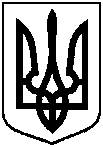 Проєкт оприлюднено«__»_________________2023 р.Про відмову Клименко Сергію Олександровичу у наданні дозволу на розроблення проекту землеустрою щодо відведення земельної ділянки за адресою: м. Суми, вул. Чехова, 50, орієнтовною площею 0,0800 га